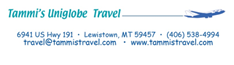 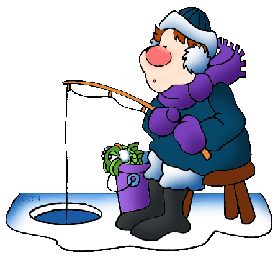 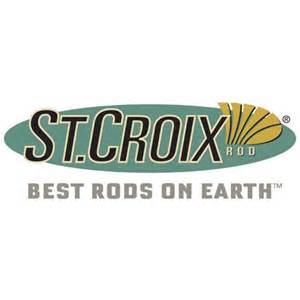 Central Montana Perch DerbyEastfork ReservoirJanuary 21st 20178:00am to 2:00pm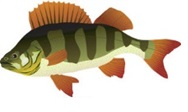 Come join the fun.  Lots of prizes and 100% payout$40.00 per Team (100 team Limit)$10.00 Big Perch Pot with 100% payback (3 places)Mandatory rules meeting starts at 7:30am morning of the tournamentApplications and Rules available at Dons Store, The Sports Center, Lewistown Sports and online atmontanawalleyesunlimited.net or Crooked Creek Facebook page.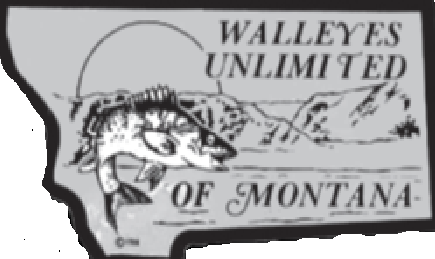 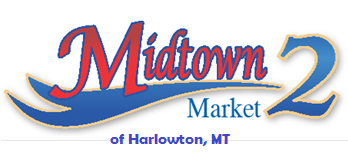         Crooked Creek Chapter                                                               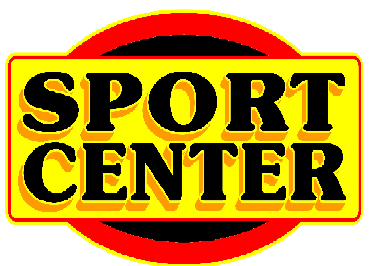                                                             For more info Contact :                    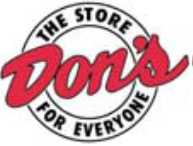 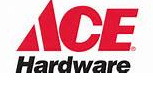                        Kennie Williams at    406-670-0885